КонструированиеОригами «Ракета» 1 вариант  космической ракеты https://www.youtube.com/watch?v=EUbh2Tsq8R8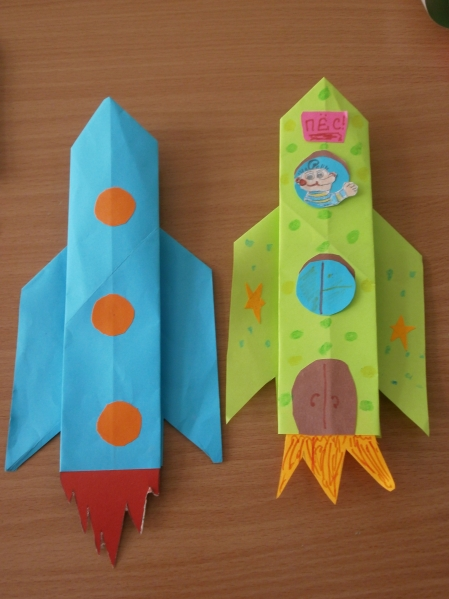 2 вариант  Космической ракеты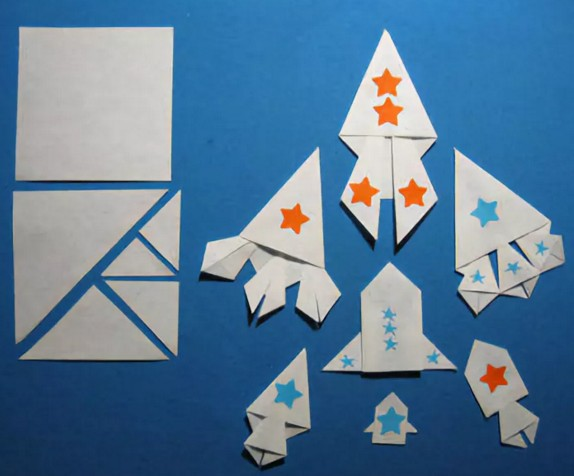 Свою ракету нужно приклеить на листочек, предварительно сделав краской  космический фон.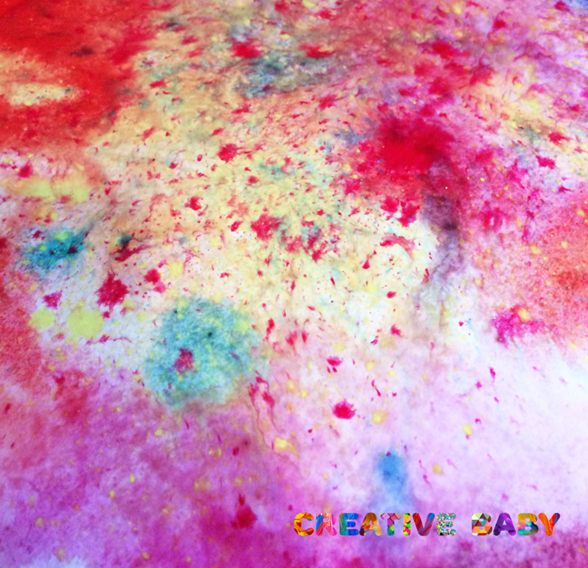 Ждем фото ваших творческих работ!